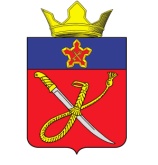 ВОЛГОГРАДСКАЯ ОБЛАСТЬ
 ГОРОДИЩЕНСКИЙ МУНИЦИПАЛЬНЫЙ РАЙОНАДМИНИСТРАЦИЯ КУЗЬМИЧЕВСКОГО СЕЛЬСКОГО ПОСЕЛЕНИЯ ПОСТАНОВЛЕНИЕ от  «06» апреля 2023 года                                                                                        № 36О внесении изменений в Положение о резервном фонде  Администрации Кузьмичевского сельского поселения Городищенского муниципального района Волгоградской области, утвержденное постановлением администрации Кузьмичевского сельского поселения от 22.02.2022 № 14В соответствии со статьей 81 Бюджетного кодекса Российской Федерации, руководствуясь Уставом Кузьмичевского сельского поселений Городищенского муниципального района Волгоградской области, Администрация Кузьмичевского сельского поселений Городищенского муниципального района Волгоградской областиПОСТАНОВЛЯЕТ:1. Внести изменения в Положение о резервном фонде  Администрации Кузьмичевского сельского поселения Городищенского муниципального района Волгоградской области, утвержденное постановлением администрации Кузьмичевского сельского поселения от 22.02.2022 № 14:1.1. в пункте 1.1 слова «и не может превышать 3 процента общего объема расходов, утвержденного решением о бюджете Администрации Кузьмичевского сельского поселений на соответствующий финансовый год и плановый период» исключить.2. Настоящее постановление вступает в силу со дня его официального обнародования.Глава Кузьмичевского сельского поселения                                                                                  П.С. Борисенко                                                                                 403023, Волгоградская область Городищенский район, п. Кузьмичи, тел.(268)4-61-38,4-60-40